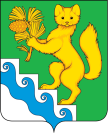 АДМИНИСТРАЦИЯ БОГУЧАНСКОГО  РАЙОНАПОСТАНОВЛЕНИЕ07.12.2023                          с.Богучаны                           № 1274-пО внесении изменений в муниципальную программу Богучанского района «Управление муниципальными финансами», утвержденную постановлением администрации  Богучанского района  от 01.11.2013 № 1394-п «Об утверждении муниципальной программы Богучанского района «Управление муниципальными  финансами»В соответствии со статьей 179 Бюджетного кодекса Российской Федерации, постановлением администрации Богучанского района от 17.07.13 № 849-п «Об утверждении Порядка принятия решений о разработке муниципальных программ Богучанского района, их формировании и реализации», статьями 7,8,47  Устава Богучанского района Красноярского края  ПОСТАНОВЛЯЮ:1. Внести изменения в муниципальную программу «Управление муниципальными  финансами», утвержденную  постановлением    администрации    Богучанского   района     от 01.11.2013 № 1394-п (далее –Программа) следующего содержания:1.1 в разделе 1.Программы  «Паспорт муниципальной программы «Управление муниципальными финансами» строку «Ресурсное обеспечение муниципальной программы» изложить в следующей редакции:	1.2) приложение  № 2 к муниципальной Программе изложить в новой редакции согласно приложению №1 к настоящему постановлению.	1.3) приложение  № 3 к муниципальной Программе изложить в новой редакции согласно приложению № 2 к настоящему постановлению.1.4)  в приложении № 5 муниципальной программе «Управление муниципальными финансами» в разделе 1.«Паспорт подпрограммы» Подпрограммы «Создание условий для эффективного и ответственного управления муниципальными финансами, повышения устойчивости бюджетов  муниципальных образований Богучанского района» строку «Объемы и источники финансирования» изложить в следующей редакции:1.5) приложение № 2 к подпрограмме «Создание условий для эффективного и ответственного управления муниципальными финансами, повышения устойчивости бюджетов  муниципальных образований Богучанского района», изложить в новой редакции согласно приложению № 3 к настоящему постановлению.2. Контроль за исполнением настоящего постановления возложить на заместителя Главы  Богучанского района по социальным вопросам И.М.Брюханова.              3. Постановление вступает в силу  после опубликования в Официальном вестнике Богучанского района.И. о. Главы Богучанского района                                                  В.М.Любим                                                                                                                  Приложение №1                                                                                                                   к постановлению администрации                                                                                                                    Богучанского района                                                                                                                   от   07.12 .2023                                                                                                                  Приложение № 2                                                                                                                   к муниципальной  программе                                                                                                                  «Управление  муниципальными финансами»Распределение планируемых расходов по отдельным мероприятиям программы и подпрограммам  муниципальной программы с указанием главных распорядителей средств бюджета, а также по годам реализации программы.                                                                                                                    Приложение №2                                                                                                                     к постановлению администрации                                                                                                                      Богучанского района                                                                                                                     от 07.12.2023                                                                                                                    Приложение № 3                                                                                                                     к муниципальной  программе                                                                                                                     «Управление  муниципальными финансами»Ресурсное обеспечение и прогнозная оценка расходов на реализацию целей муниципальной программы Богучанского района  с учетом источников финансирования, в том числе по уровням бюджетной системы                                                                        Приложение №3                                                                         к постановлению администрации                                                                          Богучанского района                                                                         от 07.12.2023                                                                        Приложение № 2                                                                          к подпрограмме «Создание условий для эффективного и ответственного                                                                        управления муниципальными финансами, повышения устойчивости                                                                        бюджетов муниципальных образований»Перечень мероприятий подпрограммы с указанием объема средств на их реализацию и ожидаемых результатоврублейРесурсное обеспечение муниципальной программы Общий объем бюджетных ассигнований на реализацию муниципальной программы составляет 2 029 834 618,22 рублей, в том числе:65 224 879,98 рублей – средства федерального бюджета;689 657 454,56  рублей – средства краевого бюджета;1 269 720 157,72 рублей - средства районного бюджета;         5 232 125,96 рублей  - средства бюджета поселений;Объем финансирования по годам реализации муниципальной  программы:2014 год – 119 947 028,32  рублей, в том числе:4 273 900,00 рублей – средства федерального бюджета;26 885 848,00 рублей - средства краевого бюджета;88 787 280,32 рублей – средства районного бюджета;2015 год – 131 070 344,61 рублей, в том числе:4 971 820,00 рублей – средства федерального бюджета;31 431 287,00 рублей - средства краевого бюджета;94 667 237,61 рублей – средства районного бюджета;2016 год – 118 476 136,76 рублей, в том числе:4 321 800,00 рублей средства федерального бюджета;25 358 900,00 рублей - средства краевого бюджета;88 795 436,76 рублей – средства районного бюджета;2017 год – 125 854 911,55 рублей, в том числе:4 131 005,00 рублей средства федерального бюджета;34 088 060,00рублей - средства краевого бюджета;87 635 846,55 рублей – средства районного бюджета;2018 год – 122 974 582,42 рублей, в том числе:4 966 396,90 рублей средства федерального бюджета;46 410 067,00 рублей - средства краевого бюджета;71 598 118,52 рублей – средства районного бюджета.2019 год – 135 149 647,28 рублей, в том числе:5 944 770,03 рублей средства федерального бюджета;49 855 049,97 рублей - средства краевого бюджета;79 349 827,28 рублей – средства районного бюджета;2020 год – 159 960 160,05 рублей, в том числе:5 529 900,00 рублей - средства федерального бюджета;59 487 815,00 рублей - средства краевого бюджета;94 364 163,05 рублей – средства районного бюджета;578 282,00 рублей  - средства бюджета поселений;2021 год – 182 090 064,76 рублей, в том числе:5 498 800,00 - средства федерального бюджета;63 033 387,00 рублей - средства краевого бюджета;112 877 511,76 рублей – средства районного бюджета;680 366,00 рублей  - средства бюджета поселений;2022 год – 186 940 748,17 рублей, в том числе:5 647 725,30 - средства федерального бюджета;66 344 147,00 рублей - средства краевого бюджета;114 216 328,87 рублей – средства районного бюджета; 732 547,00 рублей  - средства бюджета поселений;2023 год – 207 929 722,30 рублей, в том числе:6 598 262,75 - средства федерального бюджета;87 518 393,59 рублей - средства краевого бюджета;113 004 205,00 рублей – средства районного бюджета.808 860,96 рублей  - средства бюджета поселений;  2024 год – 205 272 224,00 рублей, в том числе:6 537 700,00 - средства федерального бюджета;76 582 500,00 рублей - средства краевого бюджета;121 341 334,00 рублей – средства районного бюджета.810 690,00 рублей  - средства бюджета поселений;2025 год – 170 485 924,00 рублей, в том числе:6 802 800,00 - средства федерального бюджета;61 331 000,00 рублей - средства краевого бюджета;101 541 434,00 рублей – средства районного бюджета;810 690,00 рублей  - средства бюджета поселений;  2026 год – 163 683 124,00 рублей, в том числе:61 331 000,00 рублей - средства краевого бюджета;101 541 434,00 рублей – средства районного бюджета;810 690,00 рублей  - средства бюджета поселений.                                                       Объемы и источники финансирования        Общий объем бюджетных ассигнований на реализацию подпрограммы составляет 655 056 921,34 рублей, в том числе:19 938 762,75 рублей – средства федерального бюджета;286 207 918,59 рублей – средства краевого бюджета;348 910 240,00 рублей – средства районного бюджета.         Объем финансирования по годам реализации муниципальной подпрограммы:2023 год –185 077 121,34 рублей, в том числе: 6 598 262,75 рублей – средства федерального бюджета;86 963 418,59 рублей - средства краевого бюджета;91 515 440,00 рублей - средства районного бюджета;2024 год – 182 118 400,00 рублей, в том числе: 6 537 700,00 рублей – средства федерального бюджета;76 582 500,00 рублей - средства краевого бюджета;98 998 200,00 рублей - средства районного бюджета;2025 год – 147 332 100,00 рублей, в том числе: 6 802 800,00 рублей – средства федерального бюджета;61 331 000,00 рублей - средства краевого бюджета;79 198 300,00 рублей - средства районного бюджета;2026 год – 140 529 300,00 рублей, в том числе: 61 331 000,00 рублей - средства краевого бюджета;79 198 300,00 рублей - средства районного бюджета.Статус (муниципальная программа, подпрограмма)Наименование  программы, подпрограммыНаименование ГРБСГРБСГРБСГРБСГРБСРасходы по годам (рублей)Расходы по годам (рублей)Расходы по годам (рублей)Расходы по годам (рублей)Расходы по годам (рублей)Статус (муниципальная программа, подпрограмма)Наименование  программы, подпрограммыНаименование ГРБСГРБСГРБСГРБСГРБС2023 год2024 год2025 год2026 годИтого за 2023-2026 годыСтатус (муниципальная программа, подпрограмма)Наименование  программы, подпрограммыНаименование ГРБСГРБСГРБСГРБСГРБС2023 год2024 год2025 год2026 годИтого за 2023-2026 годыМуниципальная программа«Управление муниципальными финансами» всего расходные обязательства по программе, в том числе:ХХХ207929722,30 205272224,00 170485924,00 163683124,00 747370994,30 Муниципальная программа«Управление муниципальными финансами» Финансовое управление администрации Богучанского района 890ХХХ207929722,30 205272224,00 170485924,00 163683124,00 747370994,30 Подпрограмма 1"Создание условий для эффективного и ответственного управления муниципальными финансами, повышения устойчивости бюджетов  муниципальных образований Богучанского района»всего расходные обязательства по подпрограмме, в том числе:890ХХХ185077121,34 182118400,00 147332100,00 140529300,00 655056921,34 Подпрограмма 1"Создание условий для эффективного и ответственного управления муниципальными финансами, повышения устойчивости бюджетов  муниципальных образований Богучанского района»Финансовое управление администрации Богучанского района890ХХХ185077121,34 182118400,00 147332100,00 140529300,00 655056921,34 Подпрограмма 2«Обеспечение реализации муниципальной программы»всего расходные обязательства по подпрограмме, в том числе:ХХХ22852600,96 23153824,00 23153824,00 23153824,00 92314072,96 Подпрограмма 2«Обеспечение реализации муниципальной программы»Финансовое управление администрации Богучанского района890ХХХ22852600,96 23153824,00 23153824,00 23153824,00 92314072,96 СтатусНаименование муниципальной программы, подпрограммы муниципальной программыИсточник            финансированияОценка расходов (рублей), годыОценка расходов (рублей), годыОценка расходов (рублей), годыОценка расходов (рублей), годыОценка расходов (рублей), годыСтатусНаименование муниципальной программы, подпрограммы муниципальной программыИсточник            финансирования2023 год2024 год2025 год2026 годИтого за 2023-2026 годыМуниципальная  программа«Управление муниципальными финансами» Всего                    207929722,30 205272224,00 170485924,00 163683124,00 747370994,30 Муниципальная  программа«Управление муниципальными финансами» в том числе:             0,00 Муниципальная  программа«Управление муниципальными финансами» федеральный бюджет 6598262,75 6537700,00 6802800,00 0,00 19938762,75 Муниципальная  программа«Управление муниципальными финансами» краевой бюджет           87518393,59 76582500,00 61331000,00 61331000,00 286762893,59 Муниципальная  программа«Управление муниципальными финансами» бюджет муниципального образования  113004205,00 121341334,00 101541434,00 101541434,00 437428407,00 Муниципальная  программа«Управление муниципальными финансами» бюджет поселений808860,96 810690,00 810690,00 810690,00 3240930,96 Подпрограмма 1«Создание условий для эффективного и ответственного управления муниципальными финансами, повышения устойчивости бюджетов  муниципальных образований Богучанского района»Всего                    185077121,34 182118400,00 147332100,00 140529300,00 655056921,34 Подпрограмма 1«Создание условий для эффективного и ответственного управления муниципальными финансами, повышения устойчивости бюджетов  муниципальных образований Богучанского района»в том числе:             0,00 Подпрограмма 1«Создание условий для эффективного и ответственного управления муниципальными финансами, повышения устойчивости бюджетов  муниципальных образований Богучанского района»федеральный бюджет 6598262,75 6537700,00 6802800,00 0,00 19938762,75 Подпрограмма 1«Создание условий для эффективного и ответственного управления муниципальными финансами, повышения устойчивости бюджетов  муниципальных образований Богучанского района»краевой бюджет           86963418,59 76582500,00 61331000,00 61331000,00 286207918,59 Подпрограмма 1«Создание условий для эффективного и ответственного управления муниципальными финансами, повышения устойчивости бюджетов  муниципальных образований Богучанского района»бюджет муниципального  образования   91515440,00 98998200,00 79198300,00 79198300,00 348910240,00 Подпрограмма 2«Обеспечение реализации муниципальной программы»Всего                    22852600,96 23153824,00 23153824,00 23153824,00 92314072,96 Подпрограмма 2«Обеспечение реализации муниципальной программы»в том числе:             0,00 Подпрограмма 2«Обеспечение реализации муниципальной программы»федеральный бюджет 0,00 Подпрограмма 2«Обеспечение реализации муниципальной программы»краевой бюджет           554975,00 554975,00 Подпрограмма 2«Обеспечение реализации муниципальной программы»бюджет муниципального  образования21488765,00 22343134,00 22343134,00 22343134,00 88518167,00 Подпрограмма 2«Обеспечение реализации муниципальной программы»бюджет поселений808860,96 810690,00 810690,00 810690,00 3240930,96 Наименование  программы, подпрограммыГРБС ГРБС Код бюджетной классификацииКод бюджетной классификацииКод бюджетной классификацииОжидаемый результат от реализации подпрограммного мероприятия(в натуральном выражении)Наименование  программы, подпрограммыГРБС ГРБС ГРБСРзПрЦСР2023 год2024 год2025 год2026 годИтого за 2023-2026 годыОжидаемый результат от реализации подпрограммного мероприятия(в натуральном выражении)Цель подпрограммы: обеспечение равных условий для устойчивого и эффективного исполнения расходных обязательств бюджетов муниципальных образований, обеспечение сбалансированности и повышение финансовой самостоятельности   местных бюджетов.Цель подпрограммы: обеспечение равных условий для устойчивого и эффективного исполнения расходных обязательств бюджетов муниципальных образований, обеспечение сбалансированности и повышение финансовой самостоятельности   местных бюджетов.Цель подпрограммы: обеспечение равных условий для устойчивого и эффективного исполнения расходных обязательств бюджетов муниципальных образований, обеспечение сбалансированности и повышение финансовой самостоятельности   местных бюджетов.Цель подпрограммы: обеспечение равных условий для устойчивого и эффективного исполнения расходных обязательств бюджетов муниципальных образований, обеспечение сбалансированности и повышение финансовой самостоятельности   местных бюджетов.Цель подпрограммы: обеспечение равных условий для устойчивого и эффективного исполнения расходных обязательств бюджетов муниципальных образований, обеспечение сбалансированности и повышение финансовой самостоятельности   местных бюджетов.Цель подпрограммы: обеспечение равных условий для устойчивого и эффективного исполнения расходных обязательств бюджетов муниципальных образований, обеспечение сбалансированности и повышение финансовой самостоятельности   местных бюджетов.Цель подпрограммы: обеспечение равных условий для устойчивого и эффективного исполнения расходных обязательств бюджетов муниципальных образований, обеспечение сбалансированности и повышение финансовой самостоятельности   местных бюджетов.Цель подпрограммы: обеспечение равных условий для устойчивого и эффективного исполнения расходных обязательств бюджетов муниципальных образований, обеспечение сбалансированности и повышение финансовой самостоятельности   местных бюджетов.Цель подпрограммы: обеспечение равных условий для устойчивого и эффективного исполнения расходных обязательств бюджетов муниципальных образований, обеспечение сбалансированности и повышение финансовой самостоятельности   местных бюджетов.Цель подпрограммы: обеспечение равных условий для устойчивого и эффективного исполнения расходных обязательств бюджетов муниципальных образований, обеспечение сбалансированности и повышение финансовой самостоятельности   местных бюджетов.Цель подпрограммы: обеспечение равных условий для устойчивого и эффективного исполнения расходных обязательств бюджетов муниципальных образований, обеспечение сбалансированности и повышение финансовой самостоятельности   местных бюджетов.Цель подпрограммы: обеспечение равных условий для устойчивого и эффективного исполнения расходных обязательств бюджетов муниципальных образований, обеспечение сбалансированности и повышение финансовой самостоятельности   местных бюджетов.Задача 1: Создание условий для обеспечения финансовой устойчивости бюджетов муниципальных образованийЗадача 1: Создание условий для обеспечения финансовой устойчивости бюджетов муниципальных образованийЗадача 1: Создание условий для обеспечения финансовой устойчивости бюджетов муниципальных образованийЗадача 1: Создание условий для обеспечения финансовой устойчивости бюджетов муниципальных образованийЗадача 1: Создание условий для обеспечения финансовой устойчивости бюджетов муниципальных образованийЗадача 1: Создание условий для обеспечения финансовой устойчивости бюджетов муниципальных образованийЗадача 1: Создание условий для обеспечения финансовой устойчивости бюджетов муниципальных образованийЗадача 1: Создание условий для обеспечения финансовой устойчивости бюджетов муниципальных образованийЗадача 1: Создание условий для обеспечения финансовой устойчивости бюджетов муниципальных образованийЗадача 1: Создание условий для обеспечения финансовой устойчивости бюджетов муниципальных образованийЗадача 1: Создание условий для обеспечения финансовой устойчивости бюджетов муниципальных образованийЗадача 1: Создание условий для обеспечения финансовой устойчивости бюджетов муниципальных образованийМероприятие 1.1:  Предоставление дотации поселениям на выравнивание бюджетной обеспеченности за счет средств субвенции из краевого бюджета на осуществление отдельных государственных полномочий по расчету и предоставлению дотаций поселениям Финансовое управление администрации Богучанского района Финансовое управление администрации Богучанского района 8901401111007601059995900,00 76257600,00 61006100,00 61006100,00 258265700,00 Минимальный уровень бюджетной обеспеченности поселений после выравнивания 
  2023 год не менее 0,92; 2024-2026 годы не менее 0,91.Мероприятие 1.2: Предоставление иных межбюджетных трансфертов на поддержку мер по обеспечению сбалансированности бюджетов поселений Финансовое управление администрации Богучанского района Финансовое управление администрации Богучанского района 8901403111008012044042540,00 44368600,00 35494800,00 35494800,00 159400740,00 Отсутствие  в местных бюджетах просроченной кредиторской задолженности по выплате заработной платы с начислениями работникам бюджетной сферы  и по исполнению обязательств перед  гражданами,  ежегодноМероприятие 1.3: Предоставление дотации на выравнивание бюджетной обеспеченности за счет средств районного бюджетаФинансовое управление администрации Богучанского района Финансовое управление администрации Богучанского района 8901401111008013047424300,00 54629600,00 43703500,00 43703500,00 189460900,00 Минимальный размер бюджетной обеспеченности поселений после выравнивания 
 2023 год не менее 2319 рубля, 2024-2026 годы не менее 2848 рублей.Мероприятие 1.4. Предоставление иных межбюджетных трансфертов бюджетам поселений Богучанского района за содействие развитию налогового потенциалаФинансовое управление администрации Богучанского района 890140311100774501243290,00 1243290,00 решение вопросов местного значенияМероприятие 1.5. Предоставление иных межбюджетных трансфертов бюджетам поселений Богучанского района на частичную компенсацию расходов на повышение оплаты труда отдельным категориям работников бюджетной сферы Богучанского районаФинансовое управление администрации Богучанского района 890140311100272408468211,00 8468211,00 обеспечение заработной платы  до уровня установленного Законом края от 29.10.2009 № 9-3864,  не ниже 29236 рублей  в 2023 году и  увеличение фондов оплаты труда работникам бюджетной сферыМероприятие 1.6. Предоставление иных межбюджетных трансфертов  бюджетам поселений Богучанского района из районного бюджета на осуществление расходов, направленных на реализацию мероприятий по поддержке местных инициативФинансовое управление администрации Богучанского района 890140311100S641011755362,00 11755362,00 решение вопросов местного значенияМероприятие 1.7. Предоставление иных межбюджетных трансферты бюджетам поселений Богучанского района из районного бюджета на благоустройство кладбищ Финансовое управление администрации Богучанского района 890050311100S66604745310,00 4745310,00 Благоустройство кладбищ
2023 год - 5 поселенийМероприятие 1.8.  Предоставление иных  межбюджетных трансфертов бюджетам поселений Богучанского района на обустройство и восстановление  воинских захоронений Финансовое управление администрации Богучанского района 890140311100L2990485600,00 485600,00 обустройство и восстановление  пяти воинских захоронений  в населенных пунктах п.Нижнетерянск, п. Октябрьский  и п.ЧуноярМероприятие 1.9. 
 Иные межбюджетные трансферты бюджетам поселений Богучанского района на реализацию проектов по решению вопросов местного значения, осуществляемых непосредственно населением на территории населенного пунктаФинансовое управление администрации Богучанского района 890050311100S7490240000,00 240000,00 устройство тротуаров  п.Кежек Задача 2:  Повышение качества реализации органами местного самоуправления закрепленных за ними полномочий           
Задача 2:  Повышение качества реализации органами местного самоуправления закрепленных за ними полномочий            Задача 2:  Повышение качества реализации органами местного самоуправления закрепленных за ними полномочий           
Задача 2:  Повышение качества реализации органами местного самоуправления закрепленных за ними полномочий            Задача 2:  Повышение качества реализации органами местного самоуправления закрепленных за ними полномочий           
Задача 2:  Повышение качества реализации органами местного самоуправления закрепленных за ними полномочий            Задача 2:  Повышение качества реализации органами местного самоуправления закрепленных за ними полномочий           
Задача 2:  Повышение качества реализации органами местного самоуправления закрепленных за ними полномочий            Задача 2:  Повышение качества реализации органами местного самоуправления закрепленных за ними полномочий           
Задача 2:  Повышение качества реализации органами местного самоуправления закрепленных за ними полномочий            Задача 2:  Повышение качества реализации органами местного самоуправления закрепленных за ними полномочий           
Задача 2:  Повышение качества реализации органами местного самоуправления закрепленных за ними полномочий            Задача 2:  Повышение качества реализации органами местного самоуправления закрепленных за ними полномочий           
Задача 2:  Повышение качества реализации органами местного самоуправления закрепленных за ними полномочий            Задача 2:  Повышение качества реализации органами местного самоуправления закрепленных за ними полномочий           
Задача 2:  Повышение качества реализации органами местного самоуправления закрепленных за ними полномочий            Задача 2:  Повышение качества реализации органами местного самоуправления закрепленных за ними полномочий           
Задача 2:  Повышение качества реализации органами местного самоуправления закрепленных за ними полномочий            Задача 2:  Повышение качества реализации органами местного самоуправления закрепленных за ними полномочий           
Задача 2:  Повышение качества реализации органами местного самоуправления закрепленных за ними полномочий            Задача 2:  Повышение качества реализации органами местного самоуправления закрепленных за ними полномочий           
Задача 2:  Повышение качества реализации органами местного самоуправления закрепленных за ними полномочий            Задача 2:  Повышение качества реализации органами местного самоуправления закрепленных за ними полномочий           
Задача 2:  Повышение качества реализации органами местного самоуправления закрепленных за ними полномочий           Мероприятие 2.1:
Предоставление субвенции на осуществление органами местного самоуправления поселений Богучанского района  государственных полномочий по первичному воинскому учету на территориях, где отсутствуют военные комиссариатыФинансовое управление администрации Богучанского района 890020311100511806288000,00 6537700,00 6802800,00 0,00 19628500,00 Выполнение государственных полномочий  в 17 поселениях Мероприятие 2.2:
Предоставление субвенции на осуществление органами местного самоуправления поселений Богучанского района  государственных полномочий по созданию и обеспечению деятельности административных комиссий Финансовое управление администрации Богучанского района 89001131110075140330300,00 324900,00 324900,00 324900,00 1305000,00 Выполнение государственных полномочий в 18  поселенияхМероприятие 2.3:
Предоставление субсидии бюджетам поселений Богучанского района на организацию и проведение акарицидных обработок мест массового отдыха населенияФинансовое управление администрации Богучанского района 89009090,00 Мероприятие 2.3:
Предоставление иных межбюджетных трансфертов бюджетам поселений Богучанского района из районного бюджета на реализацию мероприятий по неспецифической профилактике инфекций, передающихся иксодовыми клещами, путем организации и проведения акарицидных обработок наиболее посещаемых населением участков территорий природных очаговых клещевых инфекцийФинансовое управление администрации Богучанского района 8900909111007555058308,34 58308,34 организация и проведение акарицидных обработок мест массового отдыха населения в 5 населенных пунктах районаЗадача 3: Повышение качества управления муниципальными финансами.Задача 3: Повышение качества управления муниципальными финансами.Задача 3: Повышение качества управления муниципальными финансами.Задача 3: Повышение качества управления муниципальными финансами.Задача 3: Повышение качества управления муниципальными финансами.Задача 3: Повышение качества управления муниципальными финансами.Задача 3: Повышение качества управления муниципальными финансами.Задача 3: Повышение качества управления муниципальными финансами.Задача 3: Повышение качества управления муниципальными финансами.Задача 3: Повышение качества управления муниципальными финансами.Задача 3: Повышение качества управления муниципальными финансами.Задача 3: Повышение качества управления муниципальными финансами.Мероприятие 3.1:
Проведение регулярного и оперативного мониторинга финансовой ситуации в муниципальных образованияхМероприятие 3.1:
Проведение регулярного и оперативного мониторинга финансовой ситуации в муниципальных образованияхФинансовое управление администрации Богучанского районаХХХ Отсутствие в местных бюджетах просроченной кредиторской задолженности по выплате заработной платы с начислениями работникам бюджетной сферы и по исполнению обязательств перед гражданамиИтого по подпрограмме Итого по подпрограмме ххх185077121,34 182118400,00 147332100,00 140529300,00 655056921,34 в том  числе :средства федерального бюджетаФинансовое управление администрации Богучанского районаххх6598262,756537700,006802800,000,0019938762,75средства  краевого бюджетаФинансовое управление администрации Богучанского районаххх86963418,5976582500,0061331000,0061331000,00286207918,59средства  районного бюджетаФинансовое управление администрации Богучанского районаххх91515440,0098998200,0079198300,0079198300,00348910240,00